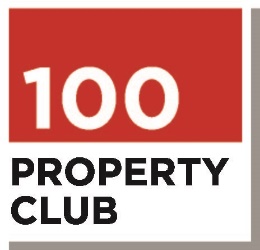 102nd Club Dinner – Ticket Reservation Form12th December 2017We would be delighted if you could take a table of 10 or 12.  We are happy to accept single or multiple bookings.  If you are planning to share a table with another member, please can you let me know on the booking form.  Bookings can only be accepted upon receipt of full payment.  We will contact you three weeks in advance of the dinner to obtain your final Guest List.Ticket Price:	£125 per person.Payment by BACS to:                               The 100 Property ClubSort Code: 20-46-73Account Number: 9002 0656Reference: Your surname/dinner 121217Please return completed forms to:  David Bowen. Wadham and Isherwood.  Email: david@wandi.co.uk Name:Company:Address:Telephone:Email:Number of tickets:Total (£):